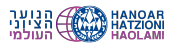 Date:  Mazkirut Olamit Hanoar Hatzioni  Masa  Jewish Agency for Israel  COMMITMENT AND DISCLAIMER OF LIABILITY  Departure from the borders of Israel during the program  I ,(Full name): __________________________,  Passport number: ________________________, declare and commit myself to the following:  I am in Israel as a participant and within the framework of the Arevim program (Hanoar Hatzioni).  Within the framework of a vacation period from program, I have requested to leave the borders of Israel, by personal initiative and by my own will, and solely and exclusively under my responsibility.  I declare and agree exclusively to cover all the expenses of my trip outside of Israel, including the expenses of acquiring insurance for medical care abroad, the cost of the air ticket, and alike.  I acknowledge that the medical insurance that I hold in Israel does not cover my stay outside the country, and I guarantee to obtain health or any other insurance that will cover any medical expenses or any damages that may occur during my stay outside of Israel.  I release each of the organisers separately and jointly from any liability and / or damage and / or cost and / or debt and / or payment and / or liability related to my trip outside the State of Israel.  I sign this document having read and understood its content and meaning.  _________________________   Signature 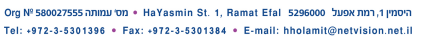 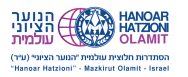 Authorisation of the parent or guardian  We, (Full name)________________________________________   _____________________________________  parents of ___________________________ after having read the content  of this letter, agree to everything contained therein, and commit ourselves to  act as according to its stipulation.  Signature: ______________________  Date of departure from Israel: __ / ___ / ___  Date of return : __ / ___ / ___  Reason for the trip: ______________________________